WACANA,   Vol. Il,  No.   5  Agustus   2003   ~KONTEKS INTERAKTIF DALAM  ILMU  KOMUNIKASI>  E-Leaming sebagai Bagian PengajaranCommunication Science<> Kontribusi Disiplin llmu Lain <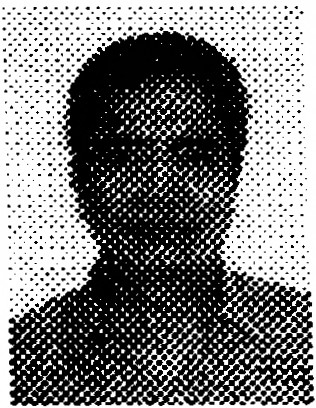 Abstractoleh  :    Maryono  Basuki*)ara pemuka  komunikasi  a. l. ¥.atherine Miller  (Texas A & M University), Stephen W. Littlejohn  (Albuquerque, New Mexico), dan E. M. Griffin (Wheaton  College) dalam buku aktual mereka (edisi 2002  dan 2003) dengan tapik Communication Theory.,. dalam versi penyajian  yang  agak berbeda, menyatakan   bahwa contextual   themes  ofcommunication theories hanyalah interpersonal relationships, group decision making,organizational networks, dan media (mass communication).  Saya beranggapan bahwa one of the important  theme of contextual  communication  in connection  with modern society is missing.  Interactive theme sebagai kajian tema kontekstual  komunikasi  tidak dibahas. Tema  interaktif  ini seyogyanya  tidak hanya  dibahas sebagai  sebuah kajian khusus namun  lebih jauh juga dimanfaaikan dalam pengajaran komunikasi  (E-Learn- ing) dalam suatu  lembaga cyber university  atau cyberfaculty.  Selanjutnya   komunikasi masih perlu mendapat kontribusi dari para ahli dan professional disiplin  lain.Katherine Miller(TexasA&: M Uni- versity),dalam CommunicationTheo­ ries : Perspectives,Processes,and Con­ textsmengemukakan bahwa theories of communication  contexts  dapat dibedakan  dalam kajian organisasi (organizing, structuration, text ­ con­ versation, dan unobtrusive ­ concertive control), kelompok kecilKonteks IntEraktif dalam Ihnu Komunll<asJ oleh Haryono  Basuki(formative research,  functional, structurational, dan symbolicconver­ gence),proses ­ efek media (media ef­ fects research, social cognitive, uses and gratifications, dependency, dan emotion),  media  dan  masyarakat (agenda setting, spiral of silence,dan cultivation),  dan  budaya   dalam komunikasi (codes, face and culture,1WACANA, Vol. II, No.  S  Agustus 2003 1IC1  Katherine   Miller,   Theories   : Perspectives, Processes, and Contexts (New   York   :    The   McGraw­Hill Companies,  Inc., 2002), pp.195­293.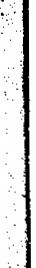 2 Stephen W. Littlejohn, Thories of Human   Communication  (Belmont, California: Wadsworth  Group, 2002), pp.  233­326.3  E. M. Griffin,   A First  Look  at Communication Theory (Boston ­ New York: McGgraw­Hill Companies, Inc.,2003), pp.  1­504).4 Antonius   Aditya  Hartanto  dan Onno W. Purbo,  e­Learning Berbasis PHP dan MySQL: Merencanakan dan Mengimplementasikan    Sistem   e­ Learning  (Jakarta  :   Penerbit  PT Elex Media    Komputindo     Kelompok Gramedia,  2002), p.1.5 Antonius   Aditya  Hartanto  dan Onno W. Purbo,  e­Learning Berbasis PHP dan MySQL: Merencanakan dan Mengimplementasikan    Sistem   e­ Leaming (Jakarta  :  Penerbit  PT Elex Media    Komputindo     Kelompok Gramedia,  2002),  p. 9.KonteksInteraktlfdalam  I/mu Komunikasi oleh Maryono BasukiJournal             of           EducationalTelecommunications,	1 (4), 337­365. lsherry@carbon.cudenver.edu*)Penulis Dosen FIKOM UPDM (B). ........................ .t<!X!8Redaksl WACANAmengucapkan : SELAMAT kepada:    Ora. Endah Murwani, M.Si .Ors. Sukardl, M.SiOrs. Rajab Ritonga,M.Sitelah diterima  sebagai  mahasiswa/  i·      S3 Ilmu Komunikasi  ··    Universitas Indonesia :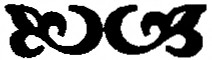 .                                                                                  .7_lkemajuan perkembangan   kehidupan6 Valerie  Beer, The Web Leamingsosial (yangterbentuk dan diikat olehFieldbook   :   Using  the  World  Widekomunikasi), hendaknya memberikan kontribusi   terhadap  kajian  ­  kajianWeb  to  Build  Workplace  LearningEnvironments  (San Fransisco  : Iossey­komunikasi  yang  relevan   denganBass Pfeiffer, 2000), p. 5.disiplin yang  dikuasai.7 Sherry,   L. (2001),    "Issues  inPustakaDistance  Learning"  International